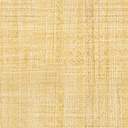 Quelques questions sur vos compétences actuelles et sur vos attentesNous vous remercions pour la confiance que vous nous accordez en vous inscrivant à la formation « XPS pour la micro / opto-électronique : la chimie des surfaces et les interfaces ».Afin de répondre au mieux à vos attentes, nous sommes disposés à ajuster le contenu des cours et TD que nous vous proposerons. Pour ce faire, nous vous prions de compléter cette fiche et de la renvoyer au plus tôt à M. Arnaud Etcheberry, responsable scientifique et pédagogique du stage arnaud.etcheberry@uvsq.fr Nom :  Prénom :  Adresse mail :  Fonction dans votre entreprise : Quel est votre niveau de connaissance en XPS ?DébutantIntermédiaireAvancéCommentaire éventuel :Quel est votre positionnement dans le domaine de la micro / opto-électronique ?Quels sont vos matériaux micro / opto électroniques de prédilection ?Quelles sont vos motivations / attentes pour ce stage ?Il vous est proposé de venir avec un échantillon qui sera analysé pendant les travaux pratiques à des fins pédagogiques, sous réserve de l’accord préalable du responsable de la formation. Si vous êtes intéressé par une telle démarche, veuillez-nous décrire l’échantillon que vous souhaitez apporter.« Ce questionnaire est facultatif. Le destinataire de ces données est le responsable scientifique de la formation à laquelle vous êtes inscrit(e) ou préinscrit(e) ; elles lui permettront d’adapter au mieux le programme de la formation à vos attentes et à celles des autres stagiaires. Elles seront détruites à la fin du stage. Pour plus d’informations concernant l’utilisation de vos données personnelles, veuillez consulter la notice « Données personnelles » disponible sur notre site internet. »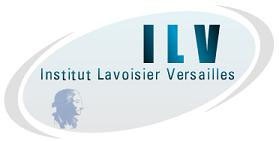 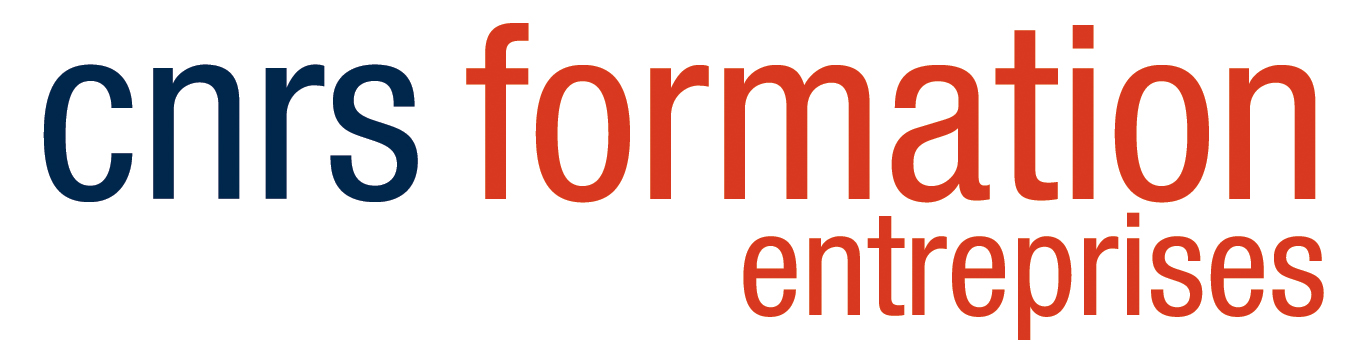 